Olsztyn, 19 kwietnia 2024 r.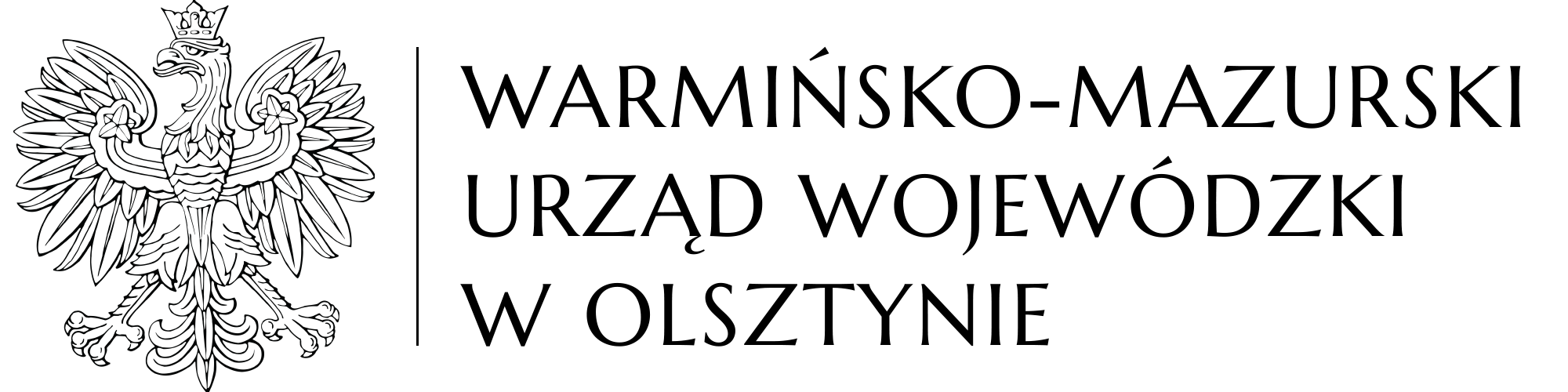 Wydział Obsługi UrzęduWO-IV.272.4.2024dotyczy:	postępowania o udzielenie zamówienia publicznego, którego przedmiotem jest dostawa ambulansu pirotechnicznego wraz z wyposażeniem na potrzeby Lotniczego Przejścia Granicznego Mazury.  ZAWIADOMIENIE O WYBORZE OFERTY.W wyniku rozstrzygnięcia postępowania o udzielnie zamówienia, którego przedmiotem jest dostawa ambulansu pirotechnicznego wraz z wyposażeniem na potrzeby Lotniczego Przejścia Granicznego Mazury, zawiadamiam o wyborze oferty najkorzystniejszej złożonej przez:Concept Spółka z o.o.al. Generała Władysława Andersa 59143-300 Bielsko-BiałaCena oferty wynosi 897.900,00 złotych brutto. Uzasadnienie – wybrana oferta spełnia wszystkie warunki postawione przez zamawiającego w specyfikacji warunków zamówienia oraz zdobyła najwyższą liczbę punktów spośród złożonych ofert.  NAZWY I ADRESY WYKONAWCÓW, KTÓRZY ZŁOŻYLI OFERTY WRAZ ZE STRESZCZENIEM OCENY I PORÓWNANIA ZŁOŻONYCH OFERT.DYREKTOR WYDZIAŁU OBSŁUGI URZĘDU/-/ Edyta OlszewskaNumer ofertyNazwa (firma) i adres wykonawcyCena bruttoLiczbapunktów1Concept Spółka z o.o.43-300 Bielsko-Biała, al. Generała Władysława Andersa 591897.900,00 zł10,00 pkt2Transactor Security Spółka z o.o.04-667 Warszawa, ul. Trakt Lubelski 257A1.082.400,00 zł8,30 pkt3ZESZUTA Spółka z o.o.03-683 Warszawa, ul. Tużycka 81.136.620,00 zł(po poprawieniu omyłki)7,90 pkt